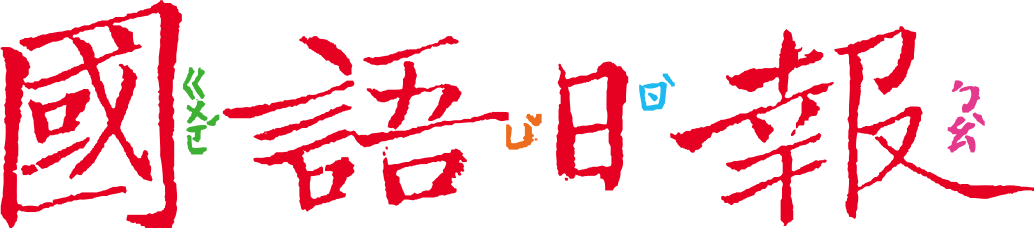 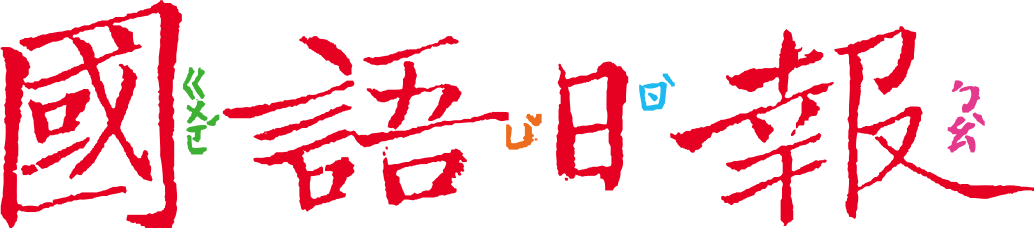     每年12月，包括臺灣在內的許多國家在這段時間都能感受到耶誕節的歡樂氣氛，「雪花隨風飄，花鹿在奔跑，聖誕老公公，駕著美麗雪橇……」這首兒歌更是唱出大家熟悉的耶誕老人形象。不過，耶誕老人真的一開始就長這樣嗎？ 任務一：形象變變變	    閱讀12月23日第11版〈從畫裡形象 看耶誕老人進化史〉，完成下面欄位。     各階段變化           時間                   主要形象及證據任務二：元素追追追    經過任務一的梳理，原來，我們熟悉的耶誕老人形象，是慢慢演變來的。請繼續回答以下問題：耶誕老人從最初的「原型」到現在（21世紀）的形象，大約經過多少年的演變？從「現代的耶誕老人」形象來看，每一個元素幾乎可找到最早出現的源頭，請根據文章完成下表。任務三：形象微微調    文章最後提到，不同地域與文化，耶誕老人的形象與傳說也有些微差異。文章中提到哪兩個例子？   (1)澳洲的耶誕老人或許會穿(              )，因為(                   )。   (2)東歐和俄羅斯國家，耶誕老人送禮時會帶著他的(        )(           )。閱讀以下圖片，想一想，耶誕老人形象有了什麼改變？耶誕老人形象一直改變，是受到以下哪些因素的影響？為什麼？和同學討論。現代耶誕老人形象現代耶誕老人形象最早出現的源頭身材圓滾滾的，有白色的大鬍子可口可樂公司廣告上衣紅衣褲子紅褲帽子紅帽可口可樂公司廣告交通馴鹿拉的雪橇行善對象孩童送禮方式從煙囪放入禮物聖尼古拉斯的善行傳說，或1821年紐約出版的兒童詩集慶祝日期12月25日或平安夜(      )世紀的西方世界報版照片耶誕老人形象改變之處12月18日第3版法國耶誕老人路跑12月18日第16版北市耶誕老人攀公寓12月23日第2版弱勢長者享用冬至湯圓